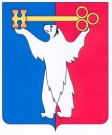 АДМИНИСТАРЦИЯ ГОРОДА НОРИЛЬСКАКРАСНОЯРСКОГО КРАЯПОСТАНОВЛЕНИЕ14.06.2018			                        г. Норильск				 № 233О внесении изменений в постановление Администрации города Норильска от 15.06.2015 № 294В целях урегулирования вопросов, касающихся оплаты труда работников муниципальных учреждений муниципального образования город Норильск, занятых в трудовых отрядах школьников,ПОСТАНОВЛЯЮ:1. Внести в Типовое положение об оплате труда работников муниципальных учреждений муниципального образования город Норильск, занятых в трудовых отрядах школьников, утвержденное постановлением Администрации города Норильска от 15.06.2015 № 294 (далее - Положение), следующие изменения:1.1. В графе «Минимальный размер оклада руб.» пункта 2.2 Положения цифры «2454,0» заменить цифрами «2552,0».1.2. В пункте 2.3.2 Положения цифры «3,18» заменить цифрами «4,37422».1.3. В пункте 4.3 Положения цифры «0,7789» заменить цифрами «0,4444».1.4. Абзац второй пункта 4.3 Положения изложить в следующей редакции:«В случае установления надбавки к заработной плате, определенной                  пунктом 2 постановления Главы Администрации города Норильска от 24.01.2008 № 140 «Об установлении отдельных выплат работникам организаций и учреждений, финансируемых за счет средств бюджета муниципального образования город Норильск», коэффициент повышения заработной платы для работников ТОШ не устанавливается.».1.5. В абзаце первом пункта 6.2 Положения слова «(минимального размера оплаты труда)» исключить.1.6. Дополнить Положение пунктом 6.2.1 следующего содержания:«6.2.1. В целях обеспечения заработной платы работников ТОШ на уровне минимального размера оплаты труда, установленного Федеральным законом, устанавливается персональная выплата и производится работникам ТОШ, месячная заработная плата которых при полностью отработанной норме рабочего времени и выполненной норме труда (трудовых обязанностей) с учетом выплат компенсационного и стимулирующего характера ниже минимального размера оплаты труда, в размере, определяемом как разница между минимальным размером оплаты труда и величиной заработной платы конкретного работника ТОШ за соответствующий период времени.Работникам ТОШ, месячная заработная плата которых по основному месту работы при не полностью отработанной норме рабочего времени с учетом выплат компенсационного и стимулирующего характера ниже минимального размера оплаты труда, исчисленного пропорционально отработанному работником ТОШ времени, указанные персональные выплаты производятся в размере, определяемом для каждого работника ТОШ как разница между минимальным размером оплаты труда, исчисленным пропорционально отработанному работником ТОШ времени, и величиной заработной платы конкретного работника ТОШ за соответствующий период времени.».2. Опубликовать настоящее постановление в газете «Заполярная правда» 
и разместить его на официальном сайте муниципального образования города Норильск.Глава города Норильска						                      Р.В. Ахметчин